Publicado en  el 29/06/2015 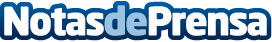 El óleo de Paul Gauguin "Nafea faa ipoipo" se incorporará a la exposición del Kunstmuseum Basel del Reina SofíaEn presencia de los representantes de los medios de comunicación, y con la asistencia del coleccionista Ruedi Staechelin y el director del Museo Reina Sofía, Manuel Borja-Villel, el próximo viernes 3 de junio se colgará el cuadro Nafea faa ipoipo (1892) de Paul Gauguin.Datos de contacto:Museo Reina SofíaNota de prensa publicada en: https://www.notasdeprensa.es/el-oleo-de-paul-gauguin-nafea-faa-ipoipo-se Categorias: Artes Visuales http://www.notasdeprensa.es